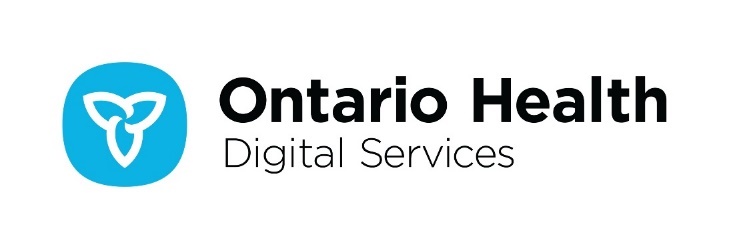 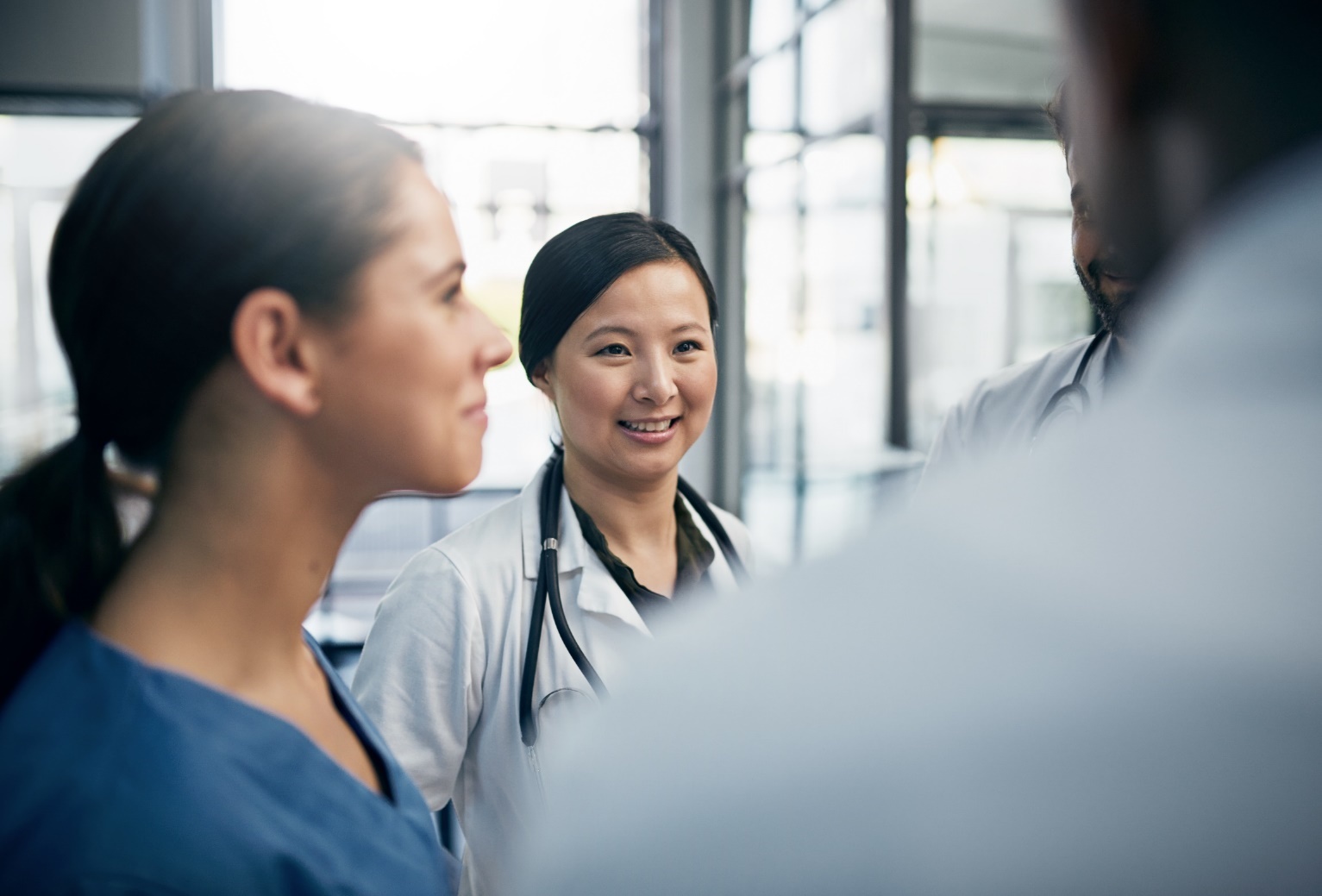 One Access Launcher and LabsSkills MatrixTemplate Version: 4.5Document ID: [enter document ID]Copyright NoticeCopyright © 2020, Ontario Health All rights reservedNo part of this document may be reproduced in any form, including photocopying or transmission electronically to any computer, without prior written consent of Ontario Health. The information contained in this document is proprietary to Ontario Health and may not be used or disclosed except as expressly authorized in writing by Ontario Health.TrademarksOther product names mentioned in this document may be trademarks or registered trademarks of their respective companies and are hereby acknowledged. Document ControlThe electronic version of this document is recognized as the only valid version.Approval HistoryRevision HistoryDocument ID[Enter the Document ID]Document Sensitivity Level[Enter the sensitivity level for this document: Low, Medium, High.]Table of Contents1.0	About This Document	11.1	Document Approach and Scope	11.2	Audience	11.3	Instructions	11.4	Input Material	22.0	Skills Matrix Table	32.1	Programming & Languages	32.2	Network Operations	32.3	Storage (SAN, NAS)	42.4	Backup	52.5	Databases	52.6	Operating Systems	62.7	Virtualization	72.8	Virtualization (SUN)	72.9	Web Servers & Frameworks	72.10	Business Software	82.11	Email Technology	92.12	Registration, Identity & Access Management	102.13	Event Monitoring	102.14	Tools	112.15	Security Operations	122.16	Development Process	122.17	Docker	13About This DocumentDocument Approach and ScopeThe proposal of a new service involves completing the Skills Matrix template. This template represents a skills pool of all the Information Technology (IT) skills in use at Ontario Health that are currently required to operate its services in Production. Outlining the skills required to operate the proposed service helps identify:Resource needs, which are then negotiated and procured. Training requirements for those operating the service.Skill gaps (e.g. if the skill does not exist at Ontario Health, internal training or a search for outside talent may be needed).AudienceThe template will be completed by both the skills Requester (i.e. Project Manager, Architect, Technical Lead, etc.) who is proposing the new service; and Operations Support.The audience for the completed template is Operations Support.InstructionsComplete the Skills Matrix Table in section 2.0 with the requested information for each skill required to operate the service. Complete a row ONLY if the skill is required. If a skill is not required, ignore the row. All sections should be considered in order to ensure that no skill has been missed in the assessment.SW Version: Indicate the version number of the software, if applicable.Experience required (yrs): Indicate the experience (in years) with the skill that is required of the resource.Proficiency level (1-5): Indicate the proficiency level of the skill that is required of the resource, where 1 is the lowest level of proficiency and 5 is the highest.Level 1 – beginner, training requiredLevel 2 – intermediate, training requiredLevel 3 – proficient, some supervisionLevel 4 – Subject Matter Expert (SME), no supervisionLevel 5 – advanced, trainerResources required (%): Indicate as a percentage, the resources required to support the technical solution. E.g. one full-time employee (FTE) to devote 40% of their time to the service.Resources available (%): Consult with the respective Operations Support team for the accurate number of resources currently available for the service.Resource gap: Calculate the gap between the number of resources required and the number currently available, using the previous two columns.Comments: Enter any relevant information.Input MaterialReference the following document for input to the Skills Matrix, as the skills contained here must also be included in the matrix.  IT Service Continuity Plans: this link points to all eHealth Service Continuity plans. Each plan contains a section on the skills and competencies required for each service in the environment. Consult these plans for product names and details that supplement the skill list in section 2 of this document.   Reference all other documents which may be used or required by the audience of the document. All referenced material must be authorized for external distribution.TISO Document Management Process[Document title]Skills Matrix TableAPPROVER(S)TITLE/DEPARTMENTAPPROVED DATEYYYY-MM-DDYYYY-MM-DDVERSION NO.DATESUMMARY OF CHANGECHANGED BY0.12023-04-14Cleaned up default valuesAdded initial details in various sections of the document related to launcher and labsShahzad Kamran – Senior Solution Architect0.22023-04-24Made updates related to skills required to support IT infrastructure (network, virtualization, etc)Vladimir Zagvozdin – Senior Solution ArchitectSkillSW Version (V#.##)Experience Required (yrs)Proficiency Level (1-5)Resources Required
(%)Resources Available (Operations)Resource GapCommentsProgramming & LanguagesAngular14.2.105425%Node.JS16.19.05425%JavaScript/Typescript535%HTML/CSS5535%SQL/Redis Search535%JSON/XML535%FHIR235%Java8+335%Network OperationsExternal DNS3Cloud Operations5%Required to setup new DNS records as new services are definedFirewalls3Network Operations5%Required to setup new firewall rules as new services are definedStorage (SAN, NAS)BackupDatabasesRedis6.2.10-12933Build & Deploy5%Operating SystemsOpenShift Container Platform4.x33DevOps5%RedHat for Redis8.433Unix 5%VirtualizationVMWare ESX8.x3Virtualization support5%OpenShift Container Platform4.x3DevOps5%Web Servers & FrameworksNGINX Web Server2Open Liberty 23.0.0.232Spring Boot2.7632oAuth/OIDC32REST 32Business SoftwareEmail TechnologyRegistration, Identity & Access Management ONE IDEvent MonitoringThor (ELK: Elasticsearch-Logstash Kibana)3DevopsToolsJenkins13GitLab13Jasper Report/PDF Generation12Security OperationsDevelopment ProcessDockerOrchestration – Kubernetes/OpenShiftOpenShift 4.x3Build and deploy support team5%Provide day to day support to development teamOrchestration – Kubernetes/OpenShiftOpenShift 4.x3Build and deploy support team5%Provide day to day support to development team